                                                  AUTHORIZATION TO DISCLOSE HEALTHCARE INFORMATIONInstructions:  Fill in the appropriate information in each applicable section. Sign, date, and return the form. Incomplete forms will be returned to you unprocessed. A separate authorization must be completed for each request.Patient Full Name:  		 Date of Birth: ___________   Phone Number: __________ Address: __________________________________________________________________________________I hereby authorize: 					     release information to: exchange information 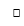 By signing below, I hereby authorize “Facility” or agent, to disclose information contained in the medical and financial record of the patient identified above, which includes information that may be stored in a paper and/or other electronic format. However, such notes may contain information on general medical care; alcohol and drug abuse treatment; psychological and social work counseling; human immunodeficiency virus (HIV) or acquired immune deficiency syndrome (AIDS), or AIDS related complex. Including communicable diseases or infections, sexually transmitted diseases, venereal diseases, tuberculosis and hepatitis; demographic information; and treatment received at other health care facilities.Disclosure shall be limited to the following specific information contained in my records and/or obtained during the course of my diagnosis and treatment.The following information is requested:  (patient* or legal guardian √ items to be released).The Purpose or Need for Disclosure is:I understand that the information in my health record may include information relating to sexually transmitted disease, immunodeficiency syndrome (AIDS), or human immunodeficiency virus (HIV).  It may also include information about behavioral or mental health services, and treatment for alcohol and drug abuse. State and federal law protect the following information. If this information applies to you, please (√) indicate if you would like this information released/obtained (include dates where appropriate):Alcohol, Drug, or Substance Abuse Records	__ Yes  	 __ No	 Dates: _______________________________HIV Testing and Results 			__ Yes 	 __ No	 Dates: _______________________________Mental Health Records Dates: 		__ Yes	 __ No	 Dates: _______________________________          Disclosure Format (Paper/US Mail or Fax is default if not marked.): Specify ¨E-mail” or other Electronic format¨: ______________________This authorization is valid only if received within 60 days of being signed. This authorization will expire at the time of disclosure of requested information or on -------- (date cannot be more than 180 days after date signed below).I may revoke this authorization at any time. Revocations to this authorization must be presented in writing. Revocation will not apply to information disclosed prior to receiving a written revocation.I understand that information disclosed pursuant to this authorization may be subject to re-disclosure by the recipient and may no longer be protected by federal and state privacy laws and regulations.I understand that East Tennessee Behavioral Health will not condition my treatment, payment, enrollment or eligibility for benefits on whether I provide this authorization.By signing below I acknowledge that I am aware of the confidential and/or privileged nature of the information being disclosed, and understand the benefits and/or disadvantage of disclosing such information. I hereby release above Facility, its affiliates and its agent and representatives, (including collection agencies) from all legal liabilities that may result from the release of this information according to this request. I also expressly consent and authorize to be contacted by the phone number provided (cellular or residential) by any type of voice method and by auto-dialer technology for any permissible purpose.    _________________________________________ 	_________________________________   Patient or Authorized Representative Signature 		Date   __________________________________________________________________________   Print Name Relationship to Patient (if applicable).Name:   East Tennessee Behavioral HealthName:Address:  1444 Old Weisgarber RdAddress:                    Knoxville, TN 37909  Phone:  865-722-7780     fax: 865-219-1367Phone:                                                 Fax:__Psychiatric Evaluation__Laboratory Reports___Financial Account information__History & Physical__Immunization Records___Other (specify)__________________Practitioner Orders__Medication Records_________________________________Practitioner Progress Notes__Treatment/Individualized Service Plan_________________________________Discharge Summary__Discharge Instructions_________________________________To Transfer Client Care__To Aid in Treatment__Application for Provider Coverage__For Follow Up Care__For Discharge Planning__Psychological Report__To Inform Family__To Update Medical Records__To Aid in financial account activity__Referral Source__Employer__Other (specify) ________________Legal/Court System____________________________